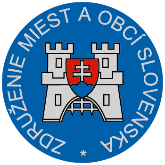 Materiál na rokovanie Hospodárskej a sociálnej rady SRdňa 17. 12. 2018k bodu č. 2)Stanovisko ZMOS  k návrhu nariadenia vlády Slovenskej republiky, ktorým sa mení a dopĺňa nariadenie vlády Slovenskej republiky č. 342/2014 Z. z., ktorým sa ustanovujú pravidlá poskytovania podpory v poľnohospodárstve v súvislosti so schémami oddelených priamych platieb v znení neskoršíchpredpisovVšeobecne k návrhu	Návrh nariadenia vlády Slovenskej republiky, ktorým sa mení a dopĺňa nariadenie vlády Slovenskej republiky č. 342/2014 Z. z., ktorým sa ustanovujú pravidlá poskytovania podpory v poľnohospodárstve v súvislosti so schémami oddelených priamych platieb v znení neskorších predkladá Ministerstvo pôdohospodárstva a rozvoja vidieka Slovenskej republiky na základe úlohy č. 3 na mesiac december Plánu legislatívnych úloh vlády SR na rok 2018.Podľa dôvodovej správy cieľom návrhu nariadenia vlády je novelizácia príslušných ustanovení nariadenia vlády Slovenskej republiky č. 342/2014 Z. z., ktorým sa ustanovujú pravidlá poskytovania podpory v poľnohospodárstve v súvislosti so schémami oddelených priamych platieb v znení neskorších predpisov (ďalej len „nariadenie vlády“), v nadväznosti na potrebu legislatívno-technických úprav v oblasti krížového plnenia, vyplývajúcu z aplikačnej praxe a tiež zosúladenie nariadenia s platnou legislatívou SR (§ 1 zákona č. 177/2018 Z. z. o niektorých opatreniach na znižovanie administratívnej záťaže využívaním informačných systémov verejnej správy a o zmene a doplnení niektorých zákonov (zákon proti byrokracii)).Pripomienky k návrhu:ZMOS v rámci medzirezortného pripomienkového konania neuplatnil pripomienku k predmetnému návrhu nariadenia.Záver:ZMOS navrhuje, aby HSR SR odporučila vláde Slovenskej republiky predložený návrh  na ďalšie legislatívne konanie.							Michal Sýkora						           predseda ZMOS